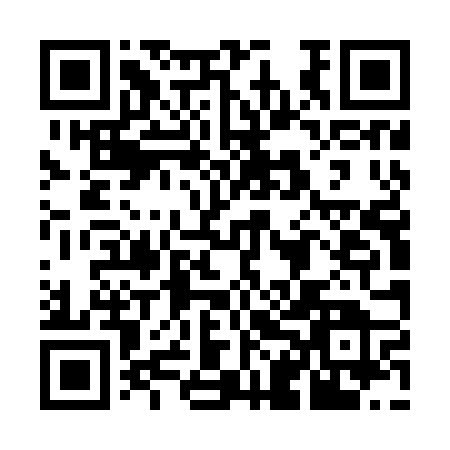 Prayer times for Lipowiec Stary, PolandWed 1 May 2024 - Fri 31 May 2024High Latitude Method: Angle Based RulePrayer Calculation Method: Muslim World LeagueAsar Calculation Method: HanafiPrayer times provided by https://www.salahtimes.comDateDayFajrSunriseDhuhrAsrMaghribIsha1Wed2:405:0312:265:327:4910:022Thu2:375:0112:265:337:5110:053Fri2:344:5912:265:347:5210:074Sat2:314:5812:255:357:5410:105Sun2:274:5612:255:367:5510:136Mon2:244:5412:255:367:5710:167Tue2:214:5312:255:377:5810:198Wed2:174:5112:255:388:0010:229Thu2:144:4912:255:398:0210:2510Fri2:104:4812:255:408:0310:2811Sat2:104:4612:255:418:0510:3112Sun2:094:4512:255:428:0610:3313Mon2:094:4312:255:438:0710:3414Tue2:084:4212:255:448:0910:3415Wed2:074:4012:255:448:1010:3516Thu2:074:3912:255:458:1210:3517Fri2:064:3812:255:468:1310:3618Sat2:064:3612:255:478:1510:3719Sun2:054:3512:255:488:1610:3720Mon2:054:3412:255:498:1710:3821Tue2:044:3312:255:498:1910:3922Wed2:044:3112:255:508:2010:3923Thu2:044:3012:255:518:2110:4024Fri2:034:2912:265:528:2210:4025Sat2:034:2812:265:528:2410:4126Sun2:034:2712:265:538:2510:4227Mon2:024:2612:265:548:2610:4228Tue2:024:2512:265:548:2710:4329Wed2:024:2412:265:558:2810:4330Thu2:014:2412:265:568:2910:4431Fri2:014:2312:265:568:3110:44